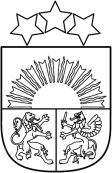 Valsts policijas koledžaEzermalas iela 10, Rīga, LV-1014; tālr.67146288; e-pasts kanc@koledza.vp.gov.lv; www.policijas.koledza.gov.lvVADĪBAS SĒDESPROTOKOLSRīgā_________	Nr._____Sēdes vadītājs	(personiskais paraksts)         V. UzvārdsSēdi protokolēja	(personiskais paraksts          V. Uzvārds






Direktors                                                                                        Ģ.ZalānsŠIS DOKUMENTS IR PARAKSTĪTS AR DROŠU ELEKTRONISKO PARAKSTU UN SATUR LAIKA ZĪMOGU